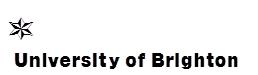 MODULE SPECIFICATION TEMPLATEMODULE DETAILSMODULE DETAILSMODULE DETAILSMODULE DETAILSMODULE DETAILSMODULE DETAILSMODULE DETAILSMODULE DETAILSMODULE DETAILSMODULE DETAILSMODULE DETAILSMODULE DETAILSMODULE DETAILSMODULE DETAILSMODULE DETAILSMODULE DETAILSMODULE DETAILSMODULE DETAILSMODULE DETAILSMODULE DETAILSMODULE DETAILSModule titleHigh Risk AnaesthesiaHigh Risk AnaesthesiaHigh Risk AnaesthesiaHigh Risk AnaesthesiaHigh Risk AnaesthesiaHigh Risk AnaesthesiaHigh Risk AnaesthesiaHigh Risk AnaesthesiaHigh Risk AnaesthesiaHigh Risk AnaesthesiaHigh Risk AnaesthesiaHigh Risk AnaesthesiaHigh Risk AnaesthesiaHigh Risk AnaesthesiaHigh Risk AnaesthesiaHigh Risk AnaesthesiaHigh Risk AnaesthesiaHigh Risk AnaesthesiaHigh Risk AnaesthesiaHigh Risk AnaesthesiaModule codeMDM124MDM124MDM124MDM124MDM124MDM124MDM124MDM124MDM124MDM124MDM124MDM124MDM124MDM124MDM124MDM124MDM124MDM124MDM124MDM124Credit value2020202020202020202020202020202020202020LevelMark the box to the right of the appropriate level with an ‘X’Level 4Level 5Level 5Level 5Level 6Level 6Level 6Level 6Level 7Level 7Level 7Level 8LevelMark the box to the right of the appropriate level with an ‘X’Level 0 (for modules at foundation level)Level 0 (for modules at foundation level)Level 0 (for modules at foundation level)Level 0 (for modules at foundation level)Level 0 (for modules at foundation level)Level 0 (for modules at foundation level)Level 0 (for modules at foundation level)Level 0 (for modules at foundation level)Level 0 (for modules at foundation level)Level 0 (for modules at foundation level)Level 0 (for modules at foundation level)Entry criteria for registration on this moduleEntry criteria for registration on this moduleEntry criteria for registration on this moduleEntry criteria for registration on this moduleEntry criteria for registration on this moduleEntry criteria for registration on this moduleEntry criteria for registration on this moduleEntry criteria for registration on this moduleEntry criteria for registration on this moduleEntry criteria for registration on this moduleEntry criteria for registration on this moduleEntry criteria for registration on this moduleEntry criteria for registration on this moduleEntry criteria for registration on this moduleEntry criteria for registration on this moduleEntry criteria for registration on this moduleEntry criteria for registration on this moduleEntry criteria for registration on this moduleEntry criteria for registration on this moduleEntry criteria for registration on this moduleEntry criteria for registration on this modulePre-requisitesSpecify in terms of module codes or equivalentStudents should have a Medical degree plus a minimum of 2 years UK NHS experience in Anaesthesia.  Students are normally expected to be in clinical practice throughout the course.Students should have a Medical degree plus a minimum of 2 years UK NHS experience in Anaesthesia.  Students are normally expected to be in clinical practice throughout the course.Students should have a Medical degree plus a minimum of 2 years UK NHS experience in Anaesthesia.  Students are normally expected to be in clinical practice throughout the course.Students should have a Medical degree plus a minimum of 2 years UK NHS experience in Anaesthesia.  Students are normally expected to be in clinical practice throughout the course.Students should have a Medical degree plus a minimum of 2 years UK NHS experience in Anaesthesia.  Students are normally expected to be in clinical practice throughout the course.Students should have a Medical degree plus a minimum of 2 years UK NHS experience in Anaesthesia.  Students are normally expected to be in clinical practice throughout the course.Students should have a Medical degree plus a minimum of 2 years UK NHS experience in Anaesthesia.  Students are normally expected to be in clinical practice throughout the course.Students should have a Medical degree plus a minimum of 2 years UK NHS experience in Anaesthesia.  Students are normally expected to be in clinical practice throughout the course.Students should have a Medical degree plus a minimum of 2 years UK NHS experience in Anaesthesia.  Students are normally expected to be in clinical practice throughout the course.Students should have a Medical degree plus a minimum of 2 years UK NHS experience in Anaesthesia.  Students are normally expected to be in clinical practice throughout the course.Students should have a Medical degree plus a minimum of 2 years UK NHS experience in Anaesthesia.  Students are normally expected to be in clinical practice throughout the course.Students should have a Medical degree plus a minimum of 2 years UK NHS experience in Anaesthesia.  Students are normally expected to be in clinical practice throughout the course.Students should have a Medical degree plus a minimum of 2 years UK NHS experience in Anaesthesia.  Students are normally expected to be in clinical practice throughout the course.Students should have a Medical degree plus a minimum of 2 years UK NHS experience in Anaesthesia.  Students are normally expected to be in clinical practice throughout the course.Students should have a Medical degree plus a minimum of 2 years UK NHS experience in Anaesthesia.  Students are normally expected to be in clinical practice throughout the course.Students should have a Medical degree plus a minimum of 2 years UK NHS experience in Anaesthesia.  Students are normally expected to be in clinical practice throughout the course.Students should have a Medical degree plus a minimum of 2 years UK NHS experience in Anaesthesia.  Students are normally expected to be in clinical practice throughout the course.Students should have a Medical degree plus a minimum of 2 years UK NHS experience in Anaesthesia.  Students are normally expected to be in clinical practice throughout the course.Students should have a Medical degree plus a minimum of 2 years UK NHS experience in Anaesthesia.  Students are normally expected to be in clinical practice throughout the course.Students should have a Medical degree plus a minimum of 2 years UK NHS experience in Anaesthesia.  Students are normally expected to be in clinical practice throughout the course.Co-requisite modulesSpecify in terms of module codes or equivalentModule deliveryModule deliveryModule deliveryModule deliveryModule deliveryModule deliveryModule deliveryModule deliveryModule deliveryModule deliveryModule deliveryModule deliveryModule deliveryModule deliveryModule deliveryModule deliveryModule deliveryModule deliveryModule deliveryModule deliveryModule deliveryMode of deliveryTaughtTaughtXXDistanceDistanceDistanceDistancePlacementPlacementPlacementPlacementPlacementOnlineOnlineOnlineOtherOtherPattern of deliveryWeeklyWeeklyBlockBlockBlockBlockXXOtherOtherOtherOtherOtherWhen module is deliveredSemester 1Semester 1Semester 1Semester 1XSemester 2Semester 2Semester 2Semester 2Semester 2Semester 2Semester 2Throughout yearThroughout yearThroughout yearThroughout yearThroughout yearWhen module is deliveredOtherOtherBrief description of module content and/ or aimsOverview (max 80 words)This module will aim to direct students towards a deeper understanding of the assessment and multidisciplinary management of patients at high risk of morbidity and mortality in the peri-operative period.This module will aim to direct students towards a deeper understanding of the assessment and multidisciplinary management of patients at high risk of morbidity and mortality in the peri-operative period.This module will aim to direct students towards a deeper understanding of the assessment and multidisciplinary management of patients at high risk of morbidity and mortality in the peri-operative period.This module will aim to direct students towards a deeper understanding of the assessment and multidisciplinary management of patients at high risk of morbidity and mortality in the peri-operative period.This module will aim to direct students towards a deeper understanding of the assessment and multidisciplinary management of patients at high risk of morbidity and mortality in the peri-operative period.This module will aim to direct students towards a deeper understanding of the assessment and multidisciplinary management of patients at high risk of morbidity and mortality in the peri-operative period.This module will aim to direct students towards a deeper understanding of the assessment and multidisciplinary management of patients at high risk of morbidity and mortality in the peri-operative period.This module will aim to direct students towards a deeper understanding of the assessment and multidisciplinary management of patients at high risk of morbidity and mortality in the peri-operative period.This module will aim to direct students towards a deeper understanding of the assessment and multidisciplinary management of patients at high risk of morbidity and mortality in the peri-operative period.This module will aim to direct students towards a deeper understanding of the assessment and multidisciplinary management of patients at high risk of morbidity and mortality in the peri-operative period.This module will aim to direct students towards a deeper understanding of the assessment and multidisciplinary management of patients at high risk of morbidity and mortality in the peri-operative period.This module will aim to direct students towards a deeper understanding of the assessment and multidisciplinary management of patients at high risk of morbidity and mortality in the peri-operative period.This module will aim to direct students towards a deeper understanding of the assessment and multidisciplinary management of patients at high risk of morbidity and mortality in the peri-operative period.This module will aim to direct students towards a deeper understanding of the assessment and multidisciplinary management of patients at high risk of morbidity and mortality in the peri-operative period.This module will aim to direct students towards a deeper understanding of the assessment and multidisciplinary management of patients at high risk of morbidity and mortality in the peri-operative period.This module will aim to direct students towards a deeper understanding of the assessment and multidisciplinary management of patients at high risk of morbidity and mortality in the peri-operative period.This module will aim to direct students towards a deeper understanding of the assessment and multidisciplinary management of patients at high risk of morbidity and mortality in the peri-operative period.This module will aim to direct students towards a deeper understanding of the assessment and multidisciplinary management of patients at high risk of morbidity and mortality in the peri-operative period.This module will aim to direct students towards a deeper understanding of the assessment and multidisciplinary management of patients at high risk of morbidity and mortality in the peri-operative period.This module will aim to direct students towards a deeper understanding of the assessment and multidisciplinary management of patients at high risk of morbidity and mortality in the peri-operative period.Module team/ author/ coordinator(s)Dr Nevil HutchinsonDr Sophie MorrisDr Nevil HutchinsonDr Sophie MorrisDr Nevil HutchinsonDr Sophie MorrisDr Nevil HutchinsonDr Sophie MorrisDr Nevil HutchinsonDr Sophie MorrisDr Nevil HutchinsonDr Sophie MorrisDr Nevil HutchinsonDr Sophie MorrisDr Nevil HutchinsonDr Sophie MorrisDr Nevil HutchinsonDr Sophie MorrisDr Nevil HutchinsonDr Sophie MorrisDr Nevil HutchinsonDr Sophie MorrisDr Nevil HutchinsonDr Sophie MorrisDr Nevil HutchinsonDr Sophie MorrisDr Nevil HutchinsonDr Sophie MorrisDr Nevil HutchinsonDr Sophie MorrisDr Nevil HutchinsonDr Sophie MorrisDr Nevil HutchinsonDr Sophie MorrisDr Nevil HutchinsonDr Sophie MorrisDr Nevil HutchinsonDr Sophie MorrisDr Nevil HutchinsonDr Sophie MorrisSchoolPostgraduate Medicine, BSMSPostgraduate Medicine, BSMSPostgraduate Medicine, BSMSPostgraduate Medicine, BSMSPostgraduate Medicine, BSMSPostgraduate Medicine, BSMSPostgraduate Medicine, BSMSPostgraduate Medicine, BSMSPostgraduate Medicine, BSMSPostgraduate Medicine, BSMSPostgraduate Medicine, BSMSPostgraduate Medicine, BSMSPostgraduate Medicine, BSMSPostgraduate Medicine, BSMSPostgraduate Medicine, BSMSPostgraduate Medicine, BSMSPostgraduate Medicine, BSMSPostgraduate Medicine, BSMSPostgraduate Medicine, BSMSPostgraduate Medicine, BSMSSite/ campus where deliveredFalmerPrincess Royal Hospital, Haywards HeathFalmerPrincess Royal Hospital, Haywards HeathFalmerPrincess Royal Hospital, Haywards HeathFalmerPrincess Royal Hospital, Haywards HeathFalmerPrincess Royal Hospital, Haywards HeathFalmerPrincess Royal Hospital, Haywards HeathFalmerPrincess Royal Hospital, Haywards HeathFalmerPrincess Royal Hospital, Haywards HeathFalmerPrincess Royal Hospital, Haywards HeathFalmerPrincess Royal Hospital, Haywards HeathFalmerPrincess Royal Hospital, Haywards HeathFalmerPrincess Royal Hospital, Haywards HeathFalmerPrincess Royal Hospital, Haywards HeathFalmerPrincess Royal Hospital, Haywards HeathFalmerPrincess Royal Hospital, Haywards HeathFalmerPrincess Royal Hospital, Haywards HeathFalmerPrincess Royal Hospital, Haywards HeathFalmerPrincess Royal Hospital, Haywards HeathFalmerPrincess Royal Hospital, Haywards HeathFalmerPrincess Royal Hospital, Haywards HeathCourse(s) for which module is appropriate and status on that courseCourse(s) for which module is appropriate and status on that courseCourse(s) for which module is appropriate and status on that courseCourse(s) for which module is appropriate and status on that courseCourse(s) for which module is appropriate and status on that courseCourse(s) for which module is appropriate and status on that courseCourse(s) for which module is appropriate and status on that courseCourse(s) for which module is appropriate and status on that courseCourse(s) for which module is appropriate and status on that courseCourse(s) for which module is appropriate and status on that courseCourse(s) for which module is appropriate and status on that courseCourse(s) for which module is appropriate and status on that courseCourse(s) for which module is appropriate and status on that courseCourse(s) for which module is appropriate and status on that courseCourse(s) for which module is appropriate and status on that courseCourse(s) for which module is appropriate and status on that courseCourse(s) for which module is appropriate and status on that courseCourse(s) for which module is appropriate and status on that courseCourse(s) for which module is appropriate and status on that courseCourse(s) for which module is appropriate and status on that courseCourse(s) for which module is appropriate and status on that courseCourseCourseCourseCourseCourseCourseCourseCourseCourseCourseStatus (mandatory/ compulsory/ optional)Status (mandatory/ compulsory/ optional)Status (mandatory/ compulsory/ optional)Status (mandatory/ compulsory/ optional)Status (mandatory/ compulsory/ optional)Status (mandatory/ compulsory/ optional)Status (mandatory/ compulsory/ optional)Status (mandatory/ compulsory/ optional)Status (mandatory/ compulsory/ optional)Status (mandatory/ compulsory/ optional)Status (mandatory/ compulsory/ optional)MSC Anaesthesia and Perioperative CareMSC Anaesthesia and Perioperative CareMSC Anaesthesia and Perioperative CareMSC Anaesthesia and Perioperative CareMSC Anaesthesia and Perioperative CareMSC Anaesthesia and Perioperative CareMSC Anaesthesia and Perioperative CareMSC Anaesthesia and Perioperative CareMSC Anaesthesia and Perioperative CareMSC Anaesthesia and Perioperative CareMandatoryMandatoryMandatoryMandatoryMandatoryMandatoryMandatoryMandatoryMandatoryMandatoryMandatoryPG Diploma Anaesthesia and Perioperative CarePG Diploma Anaesthesia and Perioperative CarePG Diploma Anaesthesia and Perioperative CarePG Diploma Anaesthesia and Perioperative CarePG Diploma Anaesthesia and Perioperative CarePG Diploma Anaesthesia and Perioperative CarePG Diploma Anaesthesia and Perioperative CarePG Diploma Anaesthesia and Perioperative CarePG Diploma Anaesthesia and Perioperative CarePG Diploma Anaesthesia and Perioperative CareMandatoryMandatoryMandatoryMandatoryMandatoryMandatoryMandatoryMandatoryMandatoryMandatoryMandatoryPG Certificate Anaesthesia and Perioperative CarePG Certificate Anaesthesia and Perioperative CarePG Certificate Anaesthesia and Perioperative CarePG Certificate Anaesthesia and Perioperative CarePG Certificate Anaesthesia and Perioperative CarePG Certificate Anaesthesia and Perioperative CarePG Certificate Anaesthesia and Perioperative CarePG Certificate Anaesthesia and Perioperative CarePG Certificate Anaesthesia and Perioperative CarePG Certificate Anaesthesia and Perioperative CareMandatoryMandatoryMandatoryMandatoryMandatoryMandatoryMandatoryMandatoryMandatoryMandatoryMandatoryMODULE AIMS, ASSESSMENT AND SUPPORTMODULE AIMS, ASSESSMENT AND SUPPORTMODULE AIMS, ASSESSMENT AND SUPPORTAimsThis module will aim to direct students towards a deeper understanding of the multidisciplinary management of patients at high risk of morbidity and mortality in the peri-operative period.Specifically, this module aims to stimulate students to seek out evidence-based practice, and to encourage students to continuously audit and improve their own and their institutional practice with regard to these patients, in order to improve the quality of care administered and the patients’ experience of care.This module will aim to direct students towards a deeper understanding of the multidisciplinary management of patients at high risk of morbidity and mortality in the peri-operative period.Specifically, this module aims to stimulate students to seek out evidence-based practice, and to encourage students to continuously audit and improve their own and their institutional practice with regard to these patients, in order to improve the quality of care administered and the patients’ experience of care.Learning outcomesBy the end of the module the students will show:a systematic understanding of the assessment, physiological evaluation, intra-operative and postoperative management of patients at high risk of peri-operative complications, within a multidisciplinary approach to individualised patient carean ability to apply this knowledge at the leading edge of their clinical practiceBy the end of the module the students will show:a systematic understanding of the assessment, physiological evaluation, intra-operative and postoperative management of patients at high risk of peri-operative complications, within a multidisciplinary approach to individualised patient carean ability to apply this knowledge at the leading edge of their clinical practiceContentSpecific evidence-based, high quality management of the following high-risk patients/operations will be explored in depth:fluid management and cardiac output monitoringthe elderlyfragility fractures the obese/bariatric surgeryobstetric anaesthesia vascular surgery management of haemostasisemergency laparotomyhepatobiliary anaesthesiadecreasing length of stayfluid management and monitoringtemperature controlSpecific evidence-based, high quality management of the following high-risk patients/operations will be explored in depth:fluid management and cardiac output monitoringthe elderlyfragility fractures the obese/bariatric surgeryobstetric anaesthesia vascular surgery management of haemostasisemergency laparotomyhepatobiliary anaesthesiadecreasing length of stayfluid management and monitoringtemperature controlLearning supportStudents are provided with an up to date set of websites, key documents and latest research articles on Student Central.Students are provided with an up to date set of websites, key documents and latest research articles on Student Central.Teaching and learning activitiesTeaching and learning activitiesTeaching and learning activitiesDetails of teaching and learning activitiesThe teaching methods will encompass: lectures, group discussion, small group discussion, individual tutorials, student presentations.The module will have a minimum of 35 hours contact time.  Staff will provide direction within the lectures and seminars with much learner autonomy evident in the group work and student presentations.  Learning will be supported further by the use of prepared notes, workbooks and all usual visual aids.  Students will be expected to support their learning by the use and critical appraisal of primary sources of information. Students must arrange to have engagement with clinical activity relevant to the content of this module.  This will involve seeking out operating lists that regularly involve high-risk patients, and scheduling learning time with senior anaesthetic colleagues on those lists, in order to learn and to put into practice evidence-based aspects of care learnt through non-clinical teaching.Full-time and overseas students who do not have access to relevant employment will be expected to have had recent experience of managing high-risk patients, to ensure that they are not disadvantaged from this key component of learning.  All students are encouraged to network with both other students and tutorial staff to identify any opportunities for access to clinical settings.  Students will also be encouraged to identify a local colleague in the workplace to provide additional support in gaining access to clinical areas relevant to the programme content where the student would not normally work.The teaching methods will encompass: lectures, group discussion, small group discussion, individual tutorials, student presentations.The module will have a minimum of 35 hours contact time.  Staff will provide direction within the lectures and seminars with much learner autonomy evident in the group work and student presentations.  Learning will be supported further by the use of prepared notes, workbooks and all usual visual aids.  Students will be expected to support their learning by the use and critical appraisal of primary sources of information. Students must arrange to have engagement with clinical activity relevant to the content of this module.  This will involve seeking out operating lists that regularly involve high-risk patients, and scheduling learning time with senior anaesthetic colleagues on those lists, in order to learn and to put into practice evidence-based aspects of care learnt through non-clinical teaching.Full-time and overseas students who do not have access to relevant employment will be expected to have had recent experience of managing high-risk patients, to ensure that they are not disadvantaged from this key component of learning.  All students are encouraged to network with both other students and tutorial staff to identify any opportunities for access to clinical settings.  Students will also be encouraged to identify a local colleague in the workplace to provide additional support in gaining access to clinical areas relevant to the programme content where the student would not normally work.Allocation of study hours (indicative)Where 10 credits = 100 learning hoursAllocation of study hours (indicative)Where 10 credits = 100 learning hoursStudy hoursSCHEDULEDThis is an indication of the number of hours students can expect to spend in scheduled teaching activities including lectures, seminars, tutorials, project supervision, demonstrations, practical classes and workshops, supervised time in workshops/ studios, fieldwork, external visits, and work-based learning.35GUIDED INDEPENDENT STUDYAll students are expected to undertake guided independent study which includes wider reading/ practice, follow-up work, the completion of assessment tasks, and revisions.165PLACEMENTThe placement is a specific type of learning away from the University that is not work-based learning or a year abroad.TOTAL STUDY HOURSTOTAL STUDY HOURS200Assessment tasksAssessment tasksAssessment tasksDetails of assessment for this moduleA 3,000 word assignment in which students present three cases and demonstrate how their knowledge of risk assessment and management could be applied in each case..  A 3,000 word assignment in which students present three cases and demonstrate how their knowledge of risk assessment and management could be applied in each case..  Types of assessment taskIndicative list of summative assessment tasks which lead to the award of credit or which are required for progression.  Types of assessment taskIndicative list of summative assessment tasks which lead to the award of credit or which are required for progression.  % weighting(or indicate if component is pass/fail)WRITTEN COURSEWORK3,000 word written assignment100%PRACTICALEXAMINATION INFORMATIONEXAMINATION INFORMATIONEXAMINATION INFORMATIONEXAMINATION INFORMATIONEXAMINATION INFORMATIONArea examination board Postgraduate Medicine, BSMSPostgraduate Medicine, BSMSPostgraduate Medicine, BSMSPostgraduate Medicine, BSMSRefer to Faculty Office for guidance in completing the following sectionsRefer to Faculty Office for guidance in completing the following sectionsRefer to Faculty Office for guidance in completing the following sectionsRefer to Faculty Office for guidance in completing the following sectionsRefer to Faculty Office for guidance in completing the following sectionsExternal examinersExternal examinersExternal examinersExternal examinersExternal examinersNameNamePosition and institutionDate appointedDate tenure endsTBCTBCQUALITY ASSURANCEQUALITY ASSURANCEQUALITY ASSURANCEQUALITY ASSURANCEQUALITY ASSURANCEQUALITY ASSURANCEQUALITY ASSURANCEDate of first approvalOnly complete where this is not the first versionDate of first approvalOnly complete where this is not the first versionDate of last revisionOnly complete where this is not the first versionDate of last revisionOnly complete where this is not the first versionDate of approval for this versionDate of approval for this versionVersion numberVersion numberModules replacedSpecify codes of modules for which this is a replacementModules replacedSpecify codes of modules for which this is a replacementAvailable as free-standing module?Available as free-standing module?YesXNo